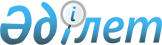 О переименовании некоторых сельских населенных пунктов Карагандинской областиСовместное постановление акимата Карагандинской области от 5 ноября 2007 года N 23/03 и решение III сессии маслихата Карагандинской области от 14 декабря 2007 года N 50. Зарегистрировано Департаментом юстиции Карагандинской области 14 января 2008 года N 1840.
      В соответствии с Законами Республики Казахстан от 23 января 2001 года "О местном государственном управлении в Республике Казахстан", от 8 декабря 1993 года "Об административно-территориальном устройстве Республики Казахстан", учитывая совместные решения акиматов и маслихатов города Жезказган и Шетского района акимат Карагандинской области ПОСТАНОВЛЯЕТ и Карагандинский областной маслихат РЕШИЛ:
      1. Переименовать следующие сельские населенные пункты Карагандинской области:
      1) по городу Жезказган:
      отделение "Промышленный" в аул Корганбай;
      2) по Шетскому району:
      Кызылтауский аульный округ в аульный округ Карима Мынбаева;
      2. Контроль за исполнением настоящего совместного постановления областного акимата и решения областного маслихата возложить на заместителя акима Карагандинской области Базарбаева А.Е. и постоянную комиссию областного маслихата по социально-культурному развитию и социальной защите населения (Адекенов С.М.).
      3. Настоящее совместное постановление и решение вводится в действие по истечении десяти календарных дней после дня его официального опубликования.
					© 2012. РГП на ПХВ «Институт законодательства и правовой информации Республики Казахстан» Министерства юстиции Республики Казахстан
				
Аким Карагандинской области
Н. Нигматулин
Председатель сессии,
секретарь областного маслихата
Б. Жумабеков